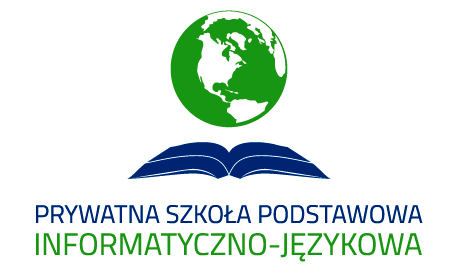 WYKAZ PODRĘCZNIKÓW NA ROK SZKOLNY 2022/2023
KLASA VPODRĘCZNIKI ZAPEWNIA SZKOŁALp.Rodzaj zajęćedukacyjnychTytuł podręcznika,autor, wydawnictwo1język polski "Słowa z uśmiechem" – literatura i kultura, nauka o języku i ortografia (2 części) podręcznik Ewa Horwath, Anita Żegleń, WSiP, 2018 861/3/2018, ISBN: 978-83-02-17471-1"Słowa z uśmiechem" – gramatyka i ortografia – 1 część ćwiczenia, Ewa Horwath, Anita Żegleń, WSiP, 2017 2matematykaMatematyka z kluczem. Klasa 5, część 1. Podręcznik do matematyki dla szkoły podstawowej. NOWA EDYCJA 2021-2023
Autorzy:Marcin Braun, Agnieszka Mańkowska, Małgorzata Paszyńska
Matematyka z kluczem. Klasa 5, część 2.
Podręcznik do matematyki dla szkoły podstawowej. NOWA EDYCJA 2021-2023
Autorzy:Agnieszka Mańkowska, Małgorzata Paszyńska, Marcin Braun
Matematyka z kluczem. Klasa 5.
Zeszyt ćwiczeń do matematyki dla szkoły podstawowej. NOWA EDYCJA 2021-2023
Autorzy:Marcin Braun, Agnieszka Mańkowska, Małgorzata Paszyńska3język angielski Junior Explorer 5 książka i ćwiczenia, Jennifer Heath, Michele Crawford, Marta Mrozik, Katarzyna Kłopska, Nowa Era4język hiszpański
KONTYNUACJA Z KLASY IVColega 3 Podręcznik i ćwiczeniaMaria Luisa Hortelano, Elena HortelanoWyd. Edelsa5historia Wczoraj i dziś. Podręcznik do historii dla szkoły podstawowej, Klasa 5, wyd. Nowa Era 6biologiaPuls życia. Klasa 5 Podręcznik i zeszyt ćwiczeńautorzy: Marian Sęktas, Joanna StawarzWyd. Nowa Era7geografiaGeografia klasa 5, Podręcznik Autorzy: Bożena Elżbieta Wójtowicz, Maria Figa, Dominik MarszałWyd. Mac8technikaTechnika 4-6. Część techniczna 1, Reforma 2017. Seria 1 Autorzy: Urszula BiałkaWyd. OPERON9muzykaMuzyka - podręcznik dla klas 5 szkoły podstawowej Wydawnictwo: GRUPA MAC S.A.10plastykaPLASTYKA 5  - PODRĘCZNIK Wyd. Operon11informatykaInformatyka, Teraz bajty, Informatyka dla szkoły podstawowej, klasa 512religia rzymskokatolickaZAKUPUJĄ RODZICE„Spotkania ubogacające” – podręcznik i ćwiczenia Autorzy: Ks. dr Krzysztof Mielnicki, E. Kondrak, E. ParszewskaWydawnictwo Jedność, Kielce 13religia prawosławnaZAKUPUJĄ RODZICE„W Cerkwi Prawosławnej” (podr. i ćw.), H. Borowik, wyd. Parafia Św. Proroka Eliasza, Białystok 200414etykaKARTY PRACY PRZYGOTOWUJE NAUCZYCIELLudzkie ścieżki, kompleksowy program nauczania etykiAnna ZiemskaŁukasz Mianowski